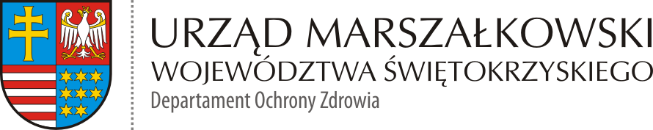 OZ-III.9028.2.2022	Kielce, 27 czerwca 2022 r.Pani / PanStarosta PowiatuWojewództwa ŚwiętokrzyskiegoPrezydentMiasta Kielcedotyczy: jakości powietrzaSzanowni PaństwoW ślad za pismem Departamentu Zdrowia Publicznego w Ministerstwie Zdrowia pragnę poinformować, że długookresowa ekspozycja na zanieczyszczenia powietrza, nawet przy stosunkowo niskich stężeniach zanieczyszczeń, wiąże się nie tylko ze wzrostem zachorowań na choroby chorób układu krążenia i oddechowego, ale również może prowadzić do zgonu. Zanieczyszczenie powietrza przyczynia się w znaczny sposób do skrócenia oczekiwanej długości życia całej populacji. Szacuje się, że długookresowe narażenie na zanieczyszczenie powietrza pyłem drobnym (PM2.5) prowadzi rocznie do ponad 40 000 przedwczesnych zgonów w Polsce, co w konsekwencji zmniejsza oczekiwaną średnią długość życia w naszym kraju o rok. Powszechność narażenia, wysokość stężeń oraz poziom negatywnych skutków zdrowotnych wynikających z zanieczyszczenia powietrza wymaga podejmowania szeregu działań na szczeblu międzynarodowym, krajowym, regionalnym i lokalnym. Działania te mogą dotyczyć zarówno poprawy jakości powietrza (m.in. poprzez redukcję emisji zanieczyszczeń do atmosfery), jak i działań ukierunkowanych na ograniczenie ryzyka zdrowotnego (m.in. poprzez podnoszenie świadomości, zmianę indywidualnych zachowań, komunikowanie o ryzyku i ostrzeganie przez zagrożeniami).Mając na względzie rosnące znaczenie środowiskowych zagrożeń dla zdrowia Ministerstwo Zdrowia 17 maja 2018 r. powołało Zespół Roboczy ds. Wpływu Zanieczyszczeń Powietrza na Zdrowie przy Radzie Zdrowia Publicznego (zwany dalej Zespołem). Zespół jest organem doradczym, który m.in. zajmuje się aspektami zdrowotnymi zanieczyszczeń powietrza oraz zapewnia wsparcie merytoryczne w kształtowaniu kierunków postępowania mających na celu ograniczeniu negatywnego wpływu zanieczyszczeń powietrza na zdrowie populacji Polski. Eksperci wchodzący w skład Zespołu dysponują szeroką i interdyscyplinarną wiedzą posiadając ogromny dorobek naukowy, co zapewnia wsparcie merytoryczne podczas podejmowanych przez Ministerstwo Zdrowia działań.Zespół podjął m.in. działania zmierzające do pełnego przełożenia na język polski dokumentu WHO pt. „Działania indywidualne i informowanie o ryzyku w związku z zanieczyszczeniem powietrza”. Dokument ten poza tłumaczeniem raportu WHO zawiera również dostosowany do warunków krajowych katalog rekomendacji dla ludności oraz dla pracowników służby zdrowia (https://www.gov.pl/attachment/fd31f4d6-a817-486e-86ab-d02952109895 ).Mając na względzie zadania realizowane przez jednostki samorządu terytorialnego w zakresie zarządzania jakością powietrza, Ministerstwo Zdrowia zwróciło się z prośbą o upowszechnienie wskazanego powyżej dokumentu. Zwróciło także uwagę na możliwość podejmowania wspólnych działań w celu ochrony zdrowia publicznego, zapewniając wsparcie ze strony Zespołu. Bezpośrednim efektem współpracy może być m.in. propagowanie i szerszy dostęp do wiedzy specjalistycznej, głównie poprzez prezentowanie najnowszych opinii, stanowisk, ekspertyz i analiz wykonanych przez Zespół.Wszystkie pytania oraz sugestie należy kierować na specjalnie utworzony w tym celu adres email: powietrze@mz.gov.pl .Z poważaniemBogumiła NiziołekDyrektorDepartamentu Ochrony Zdrowia/dokument podpisany elektronicznie/W załączeniu:Działania indywidualne i informowanie o ryzyku w związku z zanieczyszczeniem powietrza - zalecenia przygotowane przez grupę ekspertów Światowej Organizacji Zdrowia z krajowymi rekomendacjami dla Polski.Otrzymują:Starostwo Powiatowe w Busku ZdrojuStarostwo Powiatowe w Jędrzejowie Starostwo Powiatowe w Kazimierz WielkiejStarostwo Powiatowe w KielcachStarostwo Powiatowe w KońskichStarostwo Powiatowe w OpatowieStarostwo Powiatowe w Ostrowcu ŚwiętokrzyskimStarostwo Powiatowe w PińczowieStarostwo Powiatowe w SandomierzuStarostwo Powiatowe w Skarżysku - KamiennejStarostwo Powiatowe w StarachowicachStarostwo Powiatowe w StaszowieStarostwo Powiatowe we WłoszczowieUrząd Miasta w Kielcach